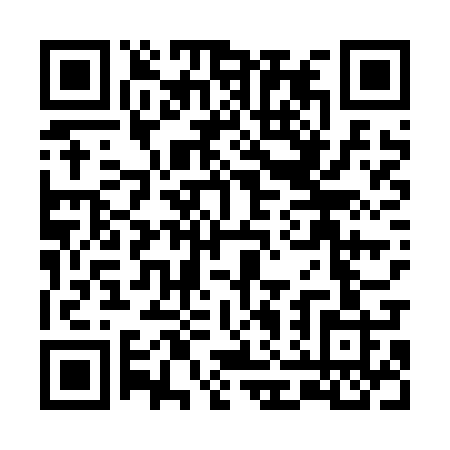 Prayer times for Stare Siolkowice, PolandWed 1 May 2024 - Fri 31 May 2024High Latitude Method: Angle Based RulePrayer Calculation Method: Muslim World LeagueAsar Calculation Method: HanafiPrayer times provided by https://www.salahtimes.comDateDayFajrSunriseDhuhrAsrMaghribIsha1Wed2:575:2212:465:528:1110:252Thu2:545:2012:465:538:1210:283Fri2:515:1912:465:548:1410:314Sat2:475:1712:465:558:1510:345Sun2:445:1512:465:568:1710:376Mon2:405:1312:465:578:1810:407Tue2:375:1212:455:588:2010:438Wed2:335:1012:455:598:2210:469Thu2:315:0812:456:008:2310:4910Fri2:305:0712:456:018:2510:5311Sat2:305:0512:456:028:2610:5312Sun2:295:0412:456:038:2810:5413Mon2:285:0212:456:048:2910:5414Tue2:285:0112:456:048:3110:5515Wed2:274:5912:456:058:3210:5616Thu2:274:5812:456:068:3310:5617Fri2:264:5712:456:078:3510:5718Sat2:264:5512:456:088:3610:5819Sun2:254:5412:456:098:3810:5820Mon2:254:5312:466:098:3910:5921Tue2:244:5112:466:108:4011:0022Wed2:244:5012:466:118:4211:0023Thu2:234:4912:466:128:4311:0124Fri2:234:4812:466:138:4411:0125Sat2:224:4712:466:138:4611:0226Sun2:224:4612:466:148:4711:0327Mon2:224:4512:466:158:4811:0328Tue2:214:4412:466:158:4911:0429Wed2:214:4312:466:168:5011:0430Thu2:214:4212:476:178:5111:0531Fri2:214:4112:476:178:5311:05